Recall Cases Summary – China (Last Update Date: 31 October 2022)DateProvinceProduct Categories Hazard Image 8-Oct-2022JiangsuBaby Hand and Mouth WipeBodycare / CosmeticsHealth Risk Hazard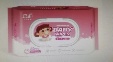 8-Oct-2022JiangsuAdhesive Casual Children's ShoesFootwearHealth Risk Hazard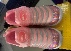 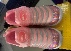 8-Oct-2022AnhuiChildren's Quick-Drying ClothFabric / Textile / Garment / Home TextileSkin Irritation Risk, Health Risk Hazard/8-Oct-2022AnhuiDisposable Square Lunch BoxFood Contact MaterialSafety Risk Hazard/8-Oct-2022AnhuiSchool UniformFabric / Textile / Garment / Home TextileInjury Hazard/8-Oct-2022AnhuiCarpetFabric / Textile / Garment / Home TextileInjury Hazard, Safety Risk Hazard/9-Oct-2022JiangsuMulti-Purpose Warm-Up BlanketHome Electrical AppliancesHealth Risk Hazard, Safety Risk Hazard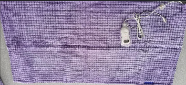 9-Oct-2022AnhuiElectric Bicycle ChargerElectrical AppliancesElectric Shock Hazard/9-Oct-2022AnhuiElectric Bicycle ChargerElectrical AppliancesElectric Shock Hazard, Fire Hazard/9-Oct-2022AnhuiElectric Bicycle ChargerElectrical AppliancesElectric Shock Hazard/9-Oct-2022AnhuiSmart Lead-Acid Battery ChargerElectrical AppliancesElectric Shock Hazard/9-Oct-2022AnhuiSmart Lead-Acid Battery ChargerElectrical AppliancesHealth Risk Hazard, Safety Risk Hazard/9-Oct-2022AnhuiElectric Bicycle ChargerElectrical AppliancesHealth Risk Hazard, Safety Risk Hazard/9-Oct-2022AnhuiElectric Bicycle ChargerElectrical AppliancesHealth Risk Hazard, Safety Risk Hazard/9-Oct-2022AnhuiElectric Bicycle ChargerElectrical AppliancesHealth Risk Hazard, Safety Risk Hazard/9-Oct-2022AnhuiElectric Vehicle ChargerElectrical AppliancesHealth Risk Hazard, Safety Risk Hazard/9-Oct-2022AnhuiElectric Bicycle ChargerElectrical AppliancesHealth Risk Hazard, Safety Risk Hazard/10-Oct-2022AnhuiExtension Cord Socket (with Power Adapter)Electrical AppliancesElectric Shock Hazard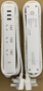 10-Oct-2022AnhuiToilet PaperHousehold ItemsHealth Risk Hazard, Safety Risk Hazard/10-Oct-2022AnhuiWorkbookStationeryCut Hazard, Safety Risk Hazard/10-Oct-2022AnhuiWax Cup (Glass Cup)Food Contact MaterialInjury Hazard, Safety Risk Hazard/11-Oct-2022AnhuiExercise BookStationeryDamage to Sight/11-Oct-2022AnhuiDisposable Barbecue Bamboo StickFood Contact MaterialSafety Risk Hazard/14-Oct-2022GuangdongDollToys and Childcare ProductsSuffocation Hazard, Health Risk Hazard/14-Oct-2022GuangdongDressFabric / Textile / Garment / Home TextileStrangulation Hazard, Injury Hazard, Safety Risk Hazard/14-Oct-2022GuangdongElectric KettleHome Electrical AppliancesElectric Shock Hazard, Fire Hazard/14-Oct-2022GuangdongEducational ToyToys and Childcare ProductsSwallowing Risk, Suffocation Hazard./14-Oct-2022GuangdongSingle-Piece ShirtFabric / Textile / Garment / Home TextileSwallowing Risk, Suffocation Hazard/14-Oct-2022GuangdongLED Night LightElectrical AppliancesElectric Shock Hazard, Safety Risk Hazard/14-Oct-2022GuangdongLiquid HeaterHome Electrical AppliancesElectric Shock Hazard/14-Oct-2022GuangdongLED DownlightElectrical AppliancesElectric Shock Hazard/14-Oct-2022GuangdongBaby RockerToys and Childcare ProductsSuffocation Hazard/14-Oct-2022GuangdongFire Emergency Lighting ToolProtective EquipmentElectric Shock Hazard/14-Oct-2022GuangdongFire Emergency Sign LampProtective EquipmentElectric Shock Hazard/14-Oct-2022GuangdongElectric Water HeaterHome Electrical AppliancesElectric Shock Hazard/14-Oct-2022GuangdongBuilt-In DishwasherHome Electrical AppliancesInjury Hazard/14-Oct-2022GuangdongHousehold Gas Instant Water HeaterHome Electrical AppliancesPoisoning Hazard/14-Oct-2022GuangdongElectric KettleHome Electrical AppliancesElectric Shock Hazard/14-Oct-2022GuangdongHousehold Gas CookerHome Electrical AppliancesPoisoning Hazard/14-Oct-2022SichuanRefrigeratorHome Electrical AppliancesElectric Shock Hazard, Injury Hazard/14-Oct-2022SichuanLighterTools and HardwareExplosion Hazard, Injury Hazard/14-Oct-2022SichuanLighterTools and HardwareExplosion Hazard, Injury Hazard/14-Oct-2022SichuanLighterTools and HardwareExplosion Hazard, Injury Hazard/14-Oct-2022SichuanLighterTools and HardwareInjury Hazard/14-Oct-2022SichuanLighterTools and HardwareExplosion Hazard, Injury Hazard/14-Oct-2022GuangdongPower AdapterElectrical AppliancesElectric Shock Hazard/14-Oct-2022GuangdongElectric KettleHome Electrical AppliancesElectric Shock Hazard, Fire Hazard/14-Oct-2022GuangdongLED Handheld Electric Mosquito SwatterElectrical AppliancesElectric Shock Hazard, Fire Hazard/14-Oct-2022GuangdongElectric KettleHome Electrical AppliancesElectric Shock Hazard/14-Oct-2022GuangdongElectric BicycleSporting Goods / EquipmentElectric Shock Hazard, Fire Hazard, Explosion Hazard/17-Oct-2022ShanghaiCoverall SuitFabric / Textile / Garment / Home TextileSuffocation Hazard, Swallowing Risk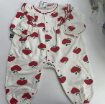 17-Oct-2022ShanghaiBicycleSporting Goods / EquipmentFall Hazard, Safety Risk Hazard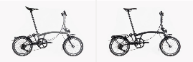 17-Oct-2022ShanghaiCeiling Ducted Ventilation FanElectrical AppliancesElectric Shock Hazard, Safety Risk Hazard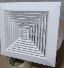 17-Oct-2022ShanghaiVentilation FanElectrical AppliancesElectric Shock Hazard, Safety Risk Hazard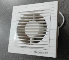 18-Oct-2022GuangdongFire Emergency Lighting ToolProtective EquipmentFire Hazard/18-Oct-2022GuangdongHousehold Gas CookerHome Electrical AppliancesPoisoning Hazard/21-Oct-2022FujianChildren's ApronFabric / Textile / Garment / Home TextileStrangulation Hazard, Suffocation Hazard, Safety Risk Hazard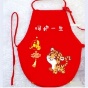 21-Oct-2022FujianDisposable Protective Children's MaskProtective EquipmentSafety Risk Hazard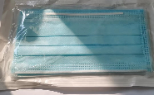 24-Oct-2022JiangsuSolid Wood Children's BedFurnitureCut Hazard, Safety Risk Hazard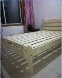 24-Oct-2022JiangsuChildren's DeskFurnitureInjury Hazard, Safety Risk Hazard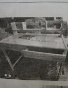 24-Oct-2022JiangsuChildren's Dining ChairFurnitureFall Hazard, Safety Risk Hazard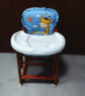 24-Oct-2022JiangsuChildren's Dining ChairFurnitureFall Hazard, Safety Risk Hazard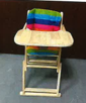 25-Oct-2022SichuanChildren's SandalsFootwearHealth Risk Hazard, Skin Irritation Risk/25-Oct-2022SichuanElectric Fan and Commercial Floor FanElectrical AppliancesFire Hazard/25-Oct-2022SichuanFlat Cooling Working PanelElectrical AppliancesElectric Shock Hazard/25-Oct-2022SichuanMulti-Functional Disinfection Cabinet and High-Temperature Hot Air Circulation Disinfection CabinetElectrical AppliancesSafety Risk Hazard/25-Oct-2022SichuanReverse Osmosis Water PurifierElectrical AppliancesSafety Risk Hazard/25-Oct-2022ShanghaiWater MachineElectrical AppliancesFire Hazard, Safety Risk Hazard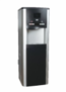 25-Oct-2022ShanghaiSmart WatchElectrical AppliancesBurn Hazard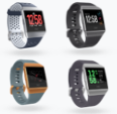 26-Oct-2022ShanghaiStatic Plastic ToyToys and Childcare ProductsHealth Risk Hazard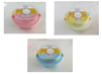 27-Oct-2022HubeiBaby Two-Piece SetFabric / Textile / Garment / Home TextileChoking Hazard/27-Oct-2022HunanSweaterFabric / Textile / Garment / Home TextileEntanglement Hazard, Suffocation Hazard/27-Oct-2022HunanStudent Summer UniformFabric / Textile / Garment / Home TextileSkin Irritation Risk, Safety Risk Hazard/27-Oct-2022HunanBedding Three-Piece SetFabric / Textile / Garment / Home TextileSkin Irritation Risk, Safety Risk Hazard/31-Oct-2022HunanNon-Medical Disposable Protective MaskProtective EquipmentSafety Risk Hazard/